Шифр 8464- 4 вариант (см. со стр. 27 мет)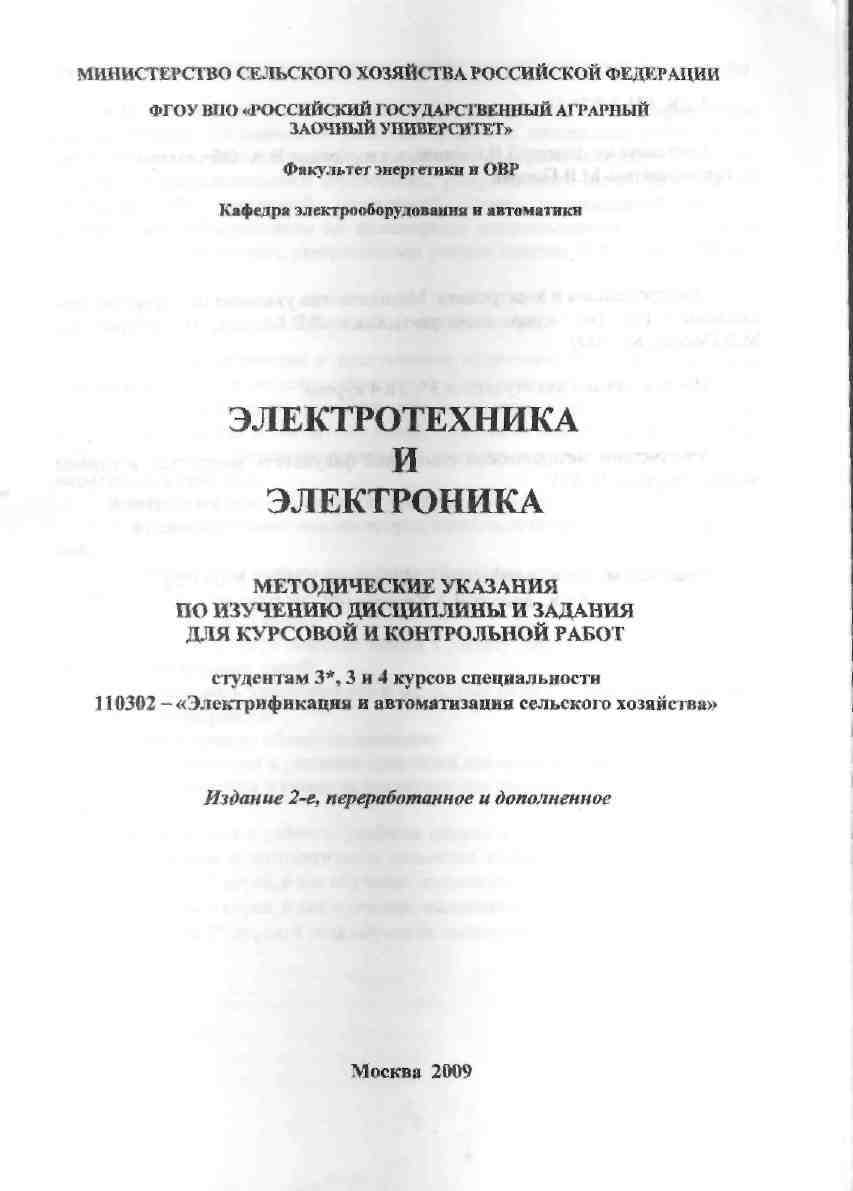 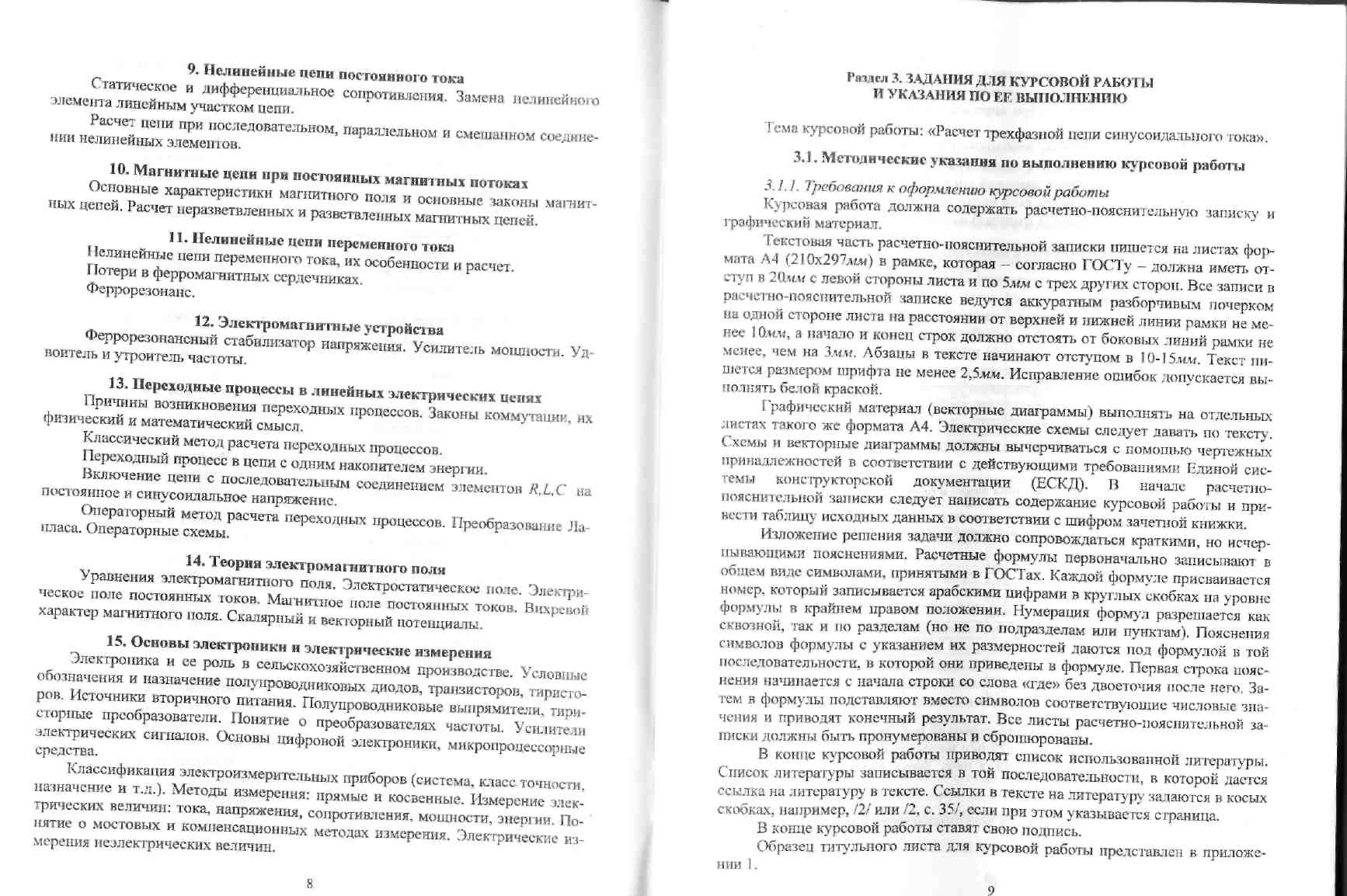 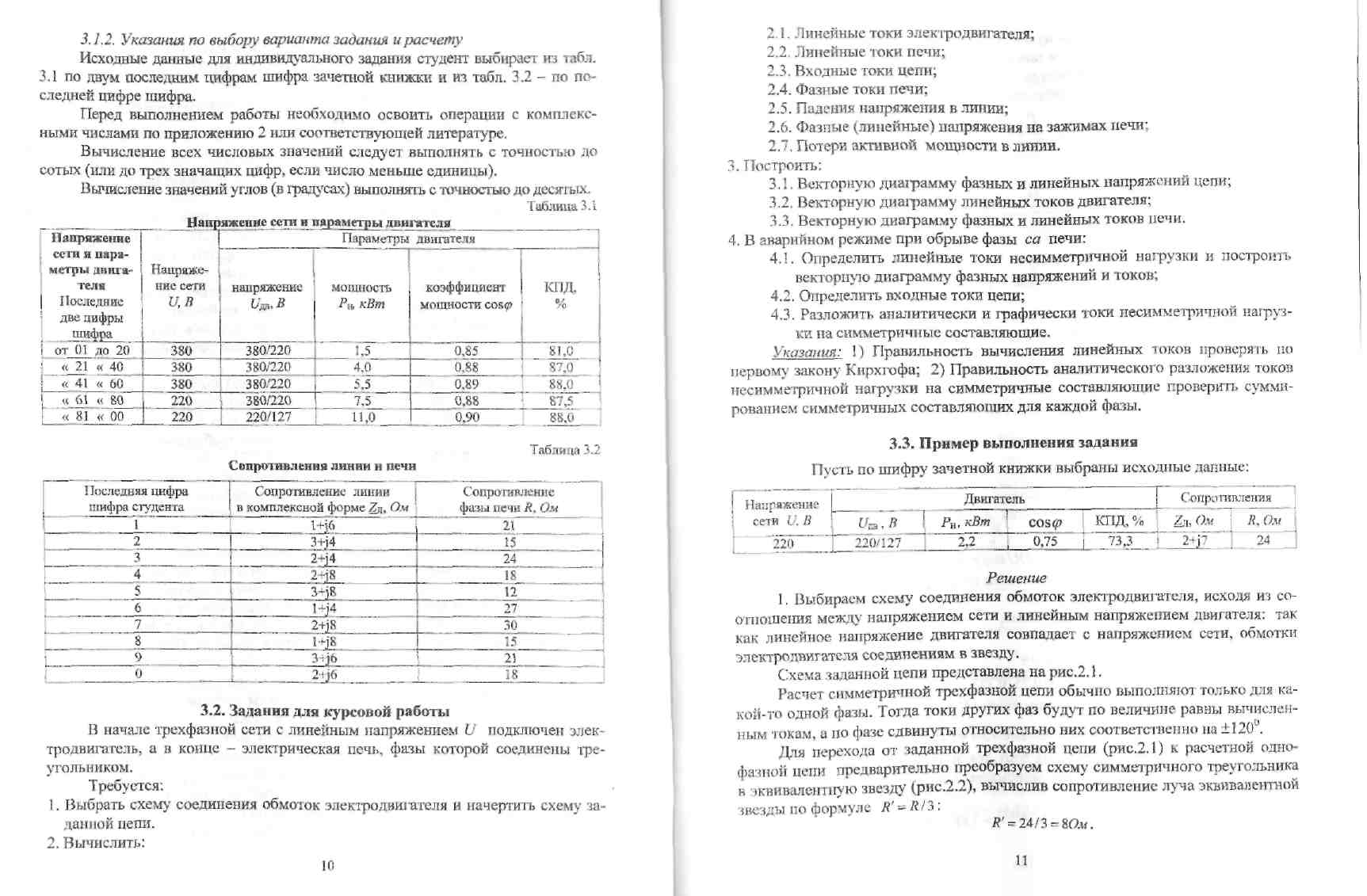 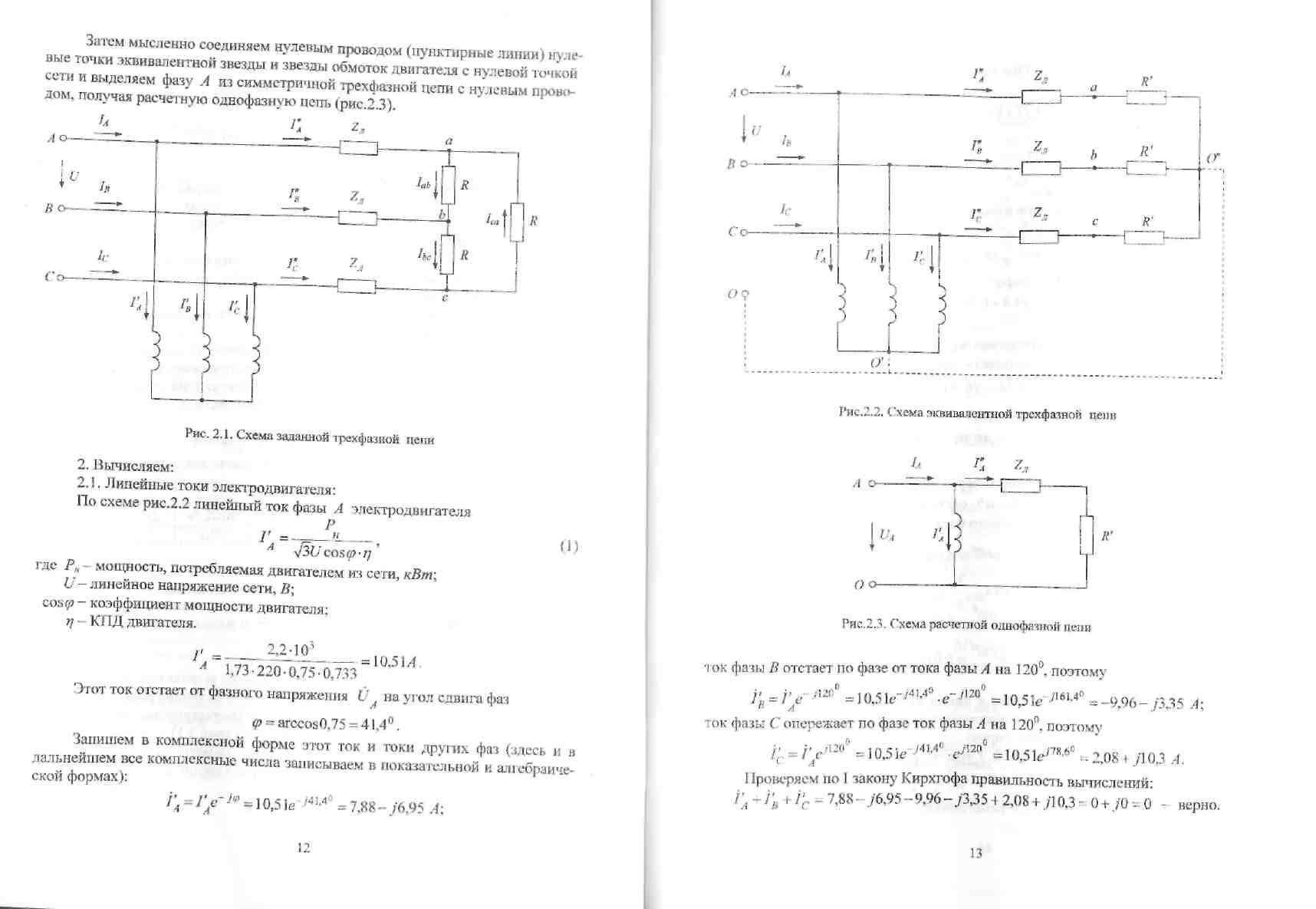 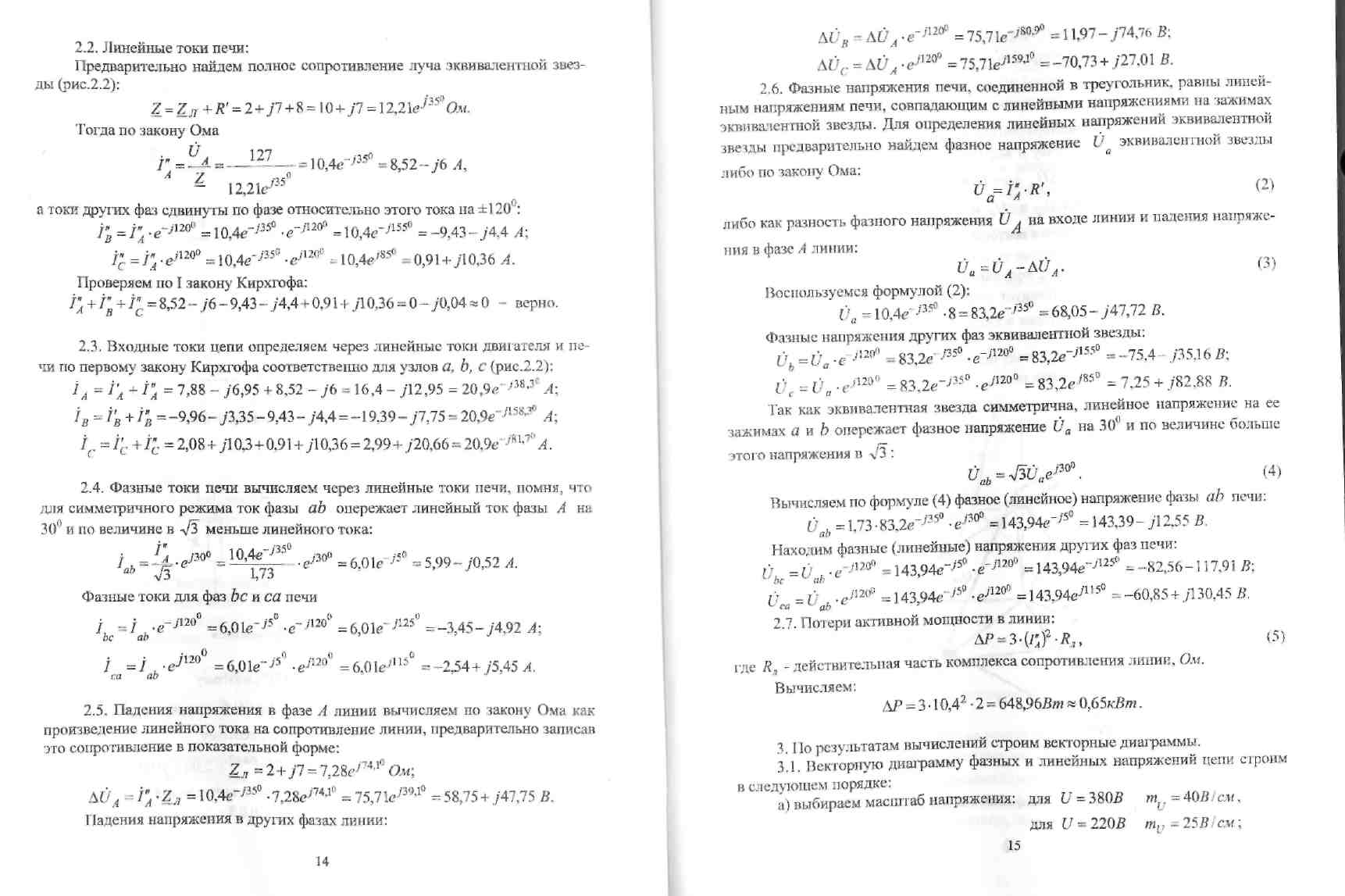 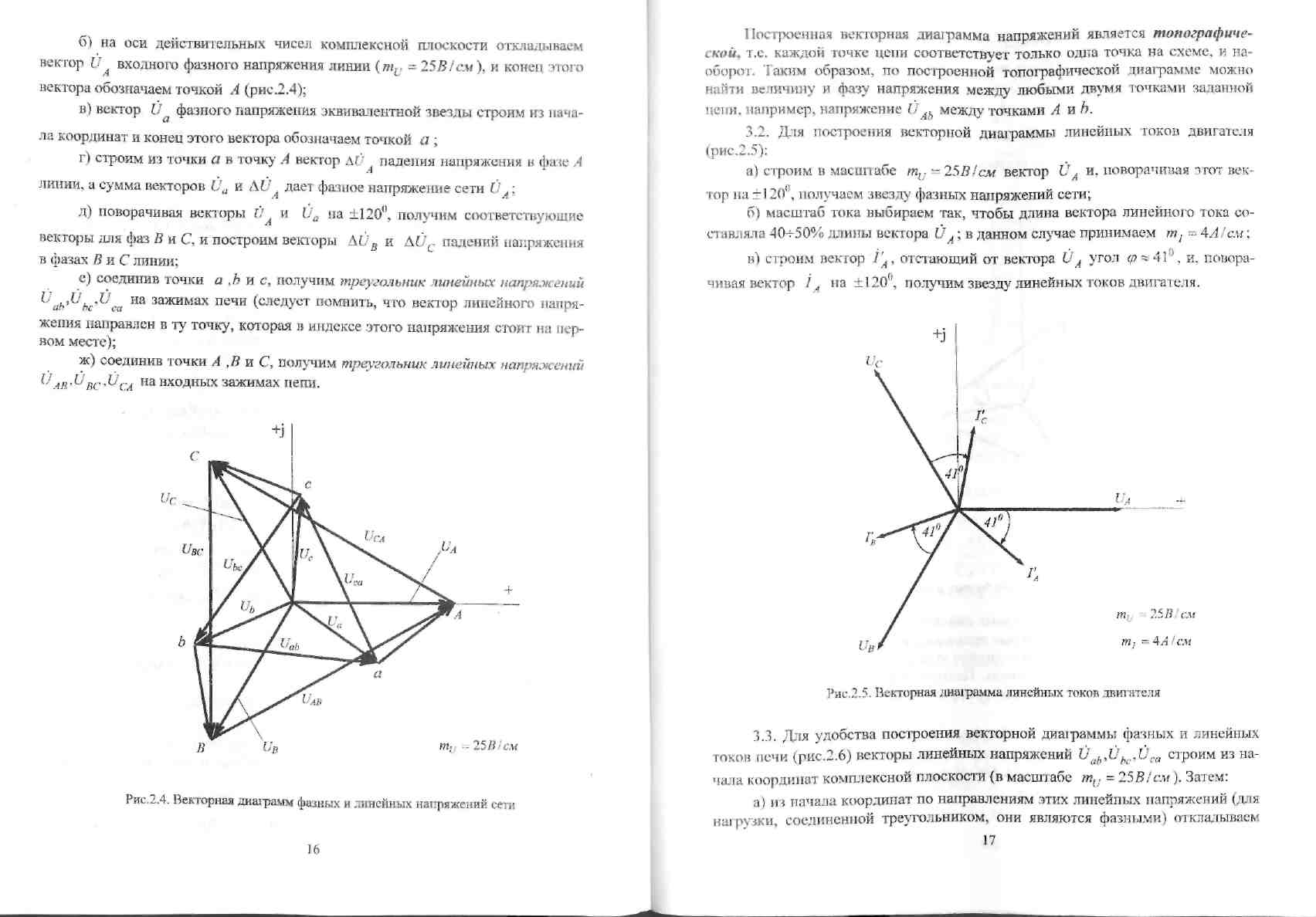 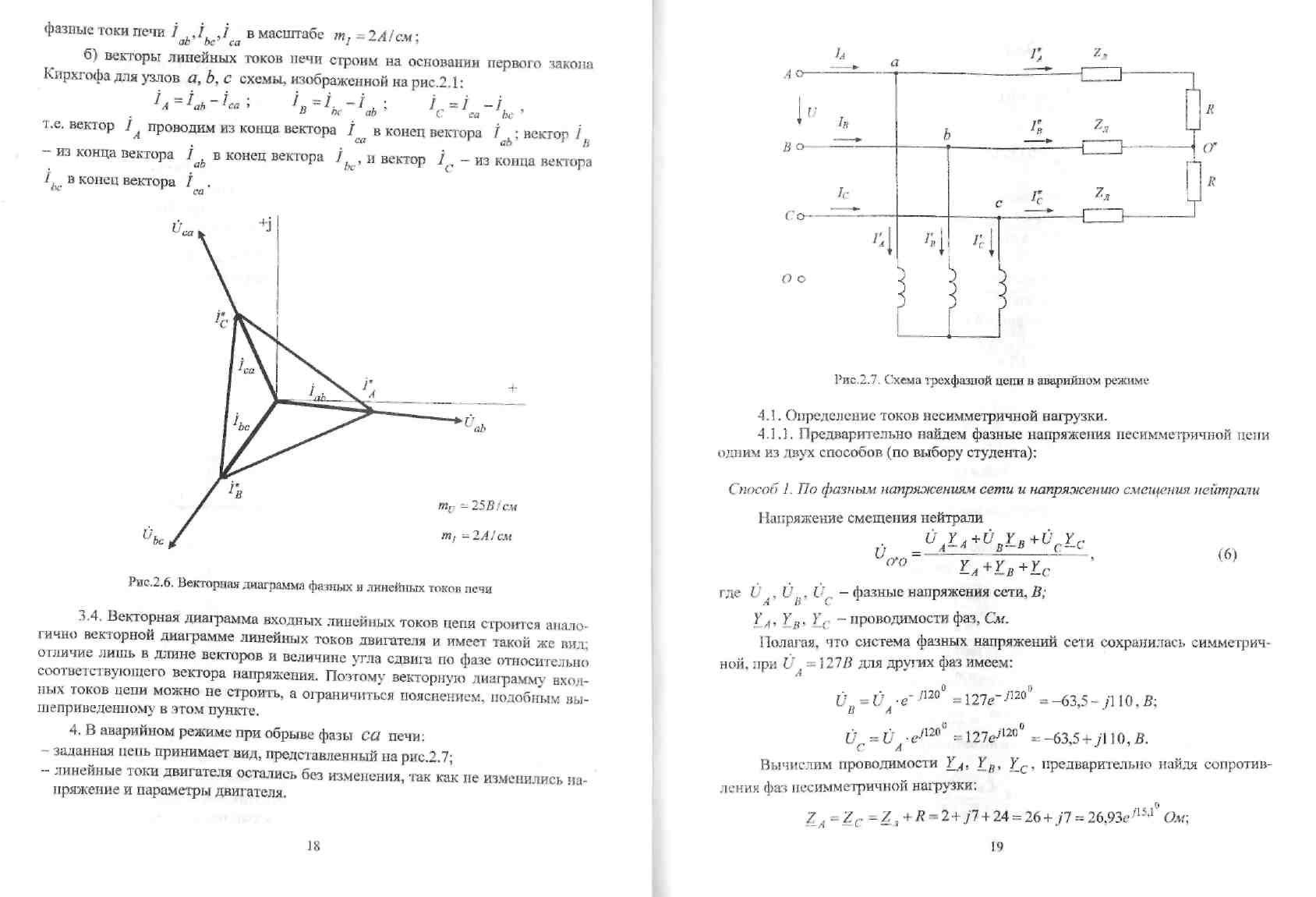 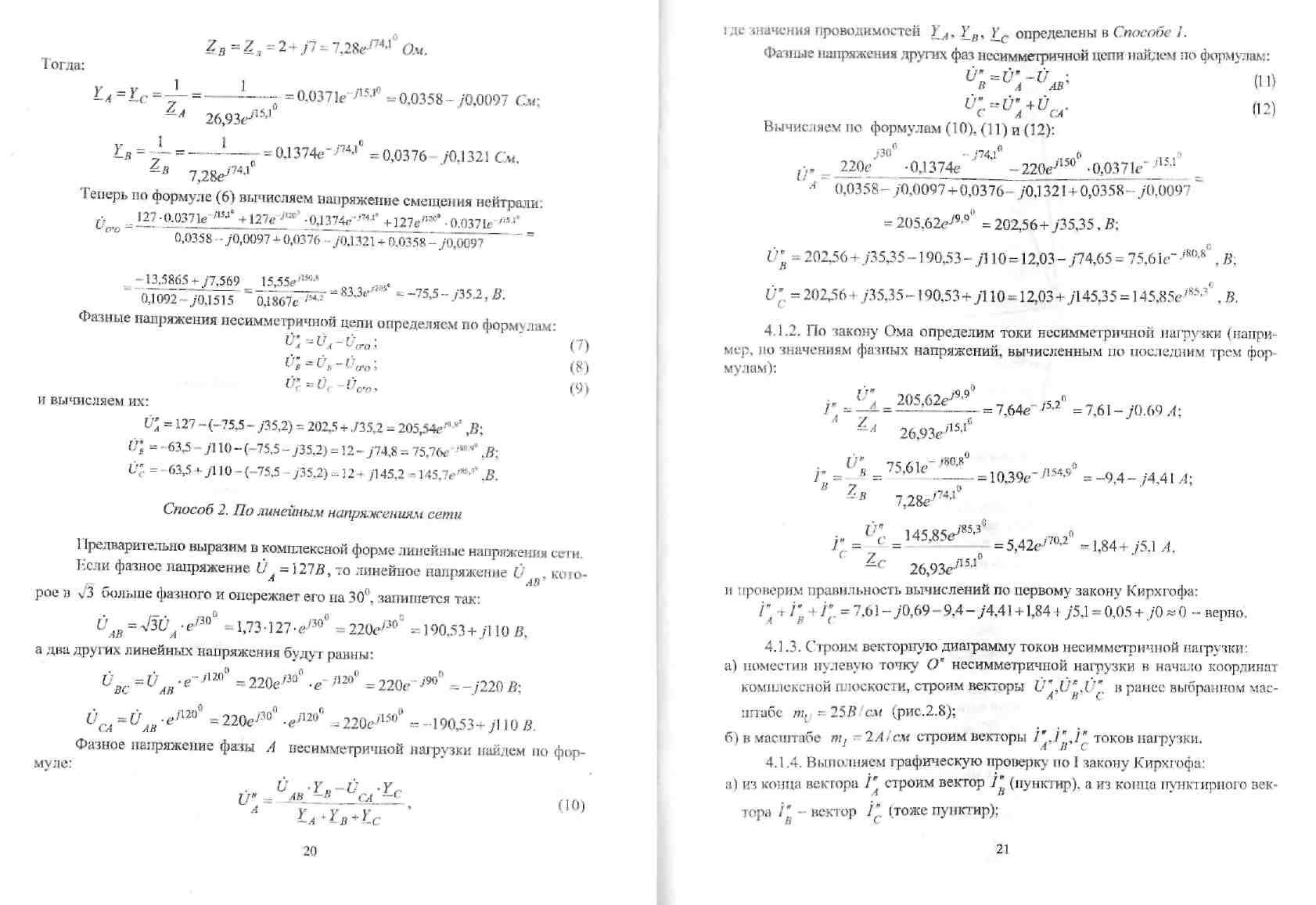 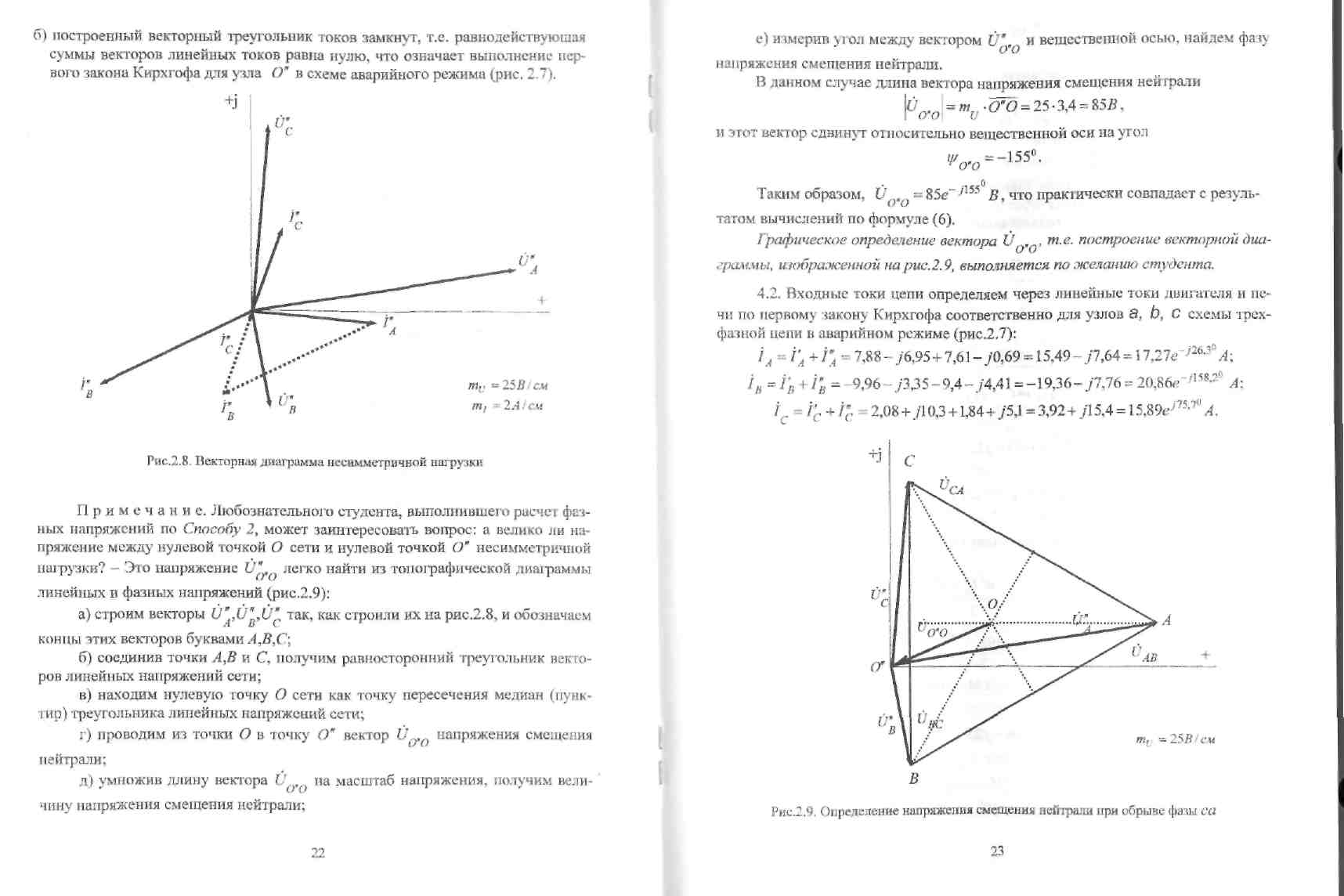 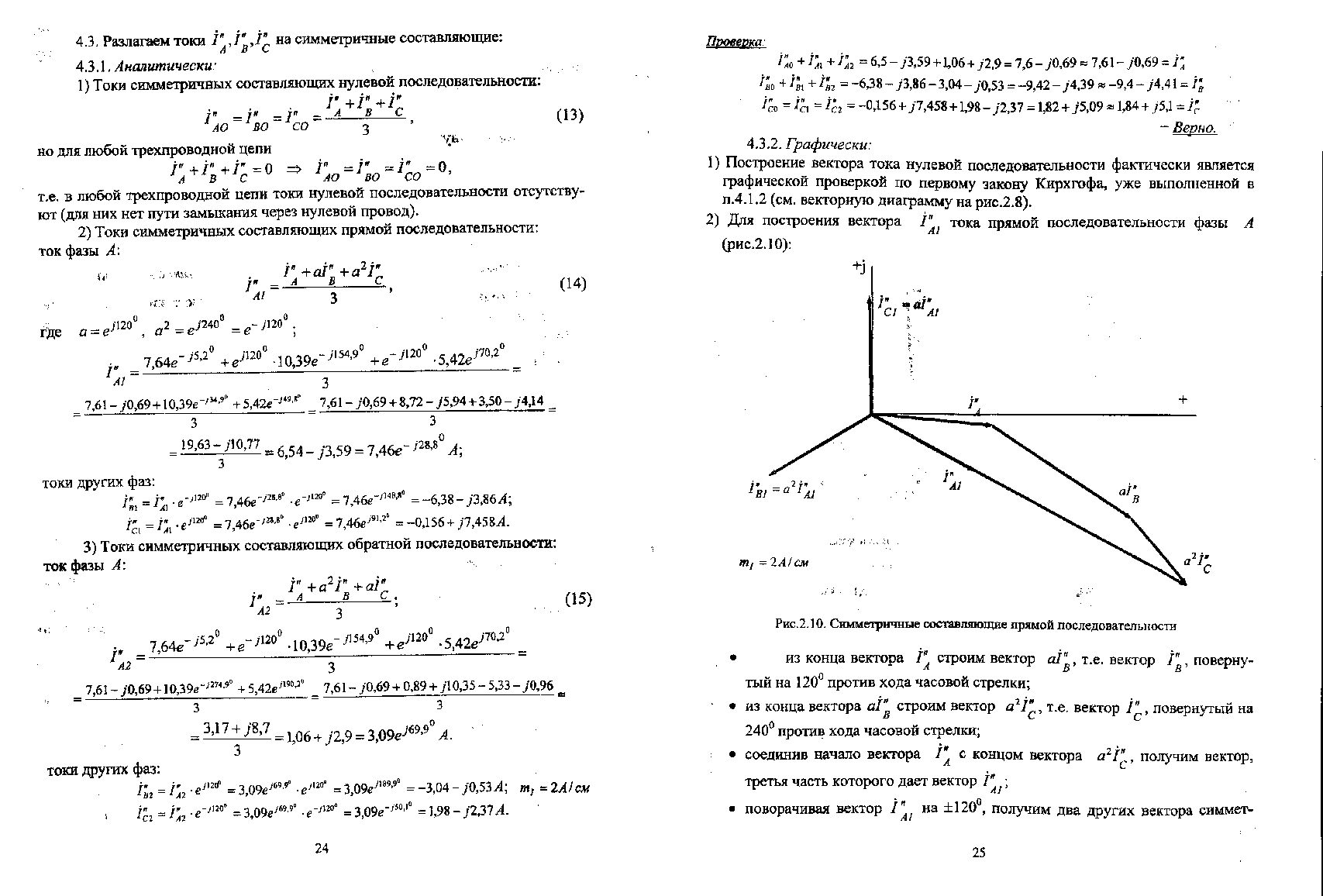 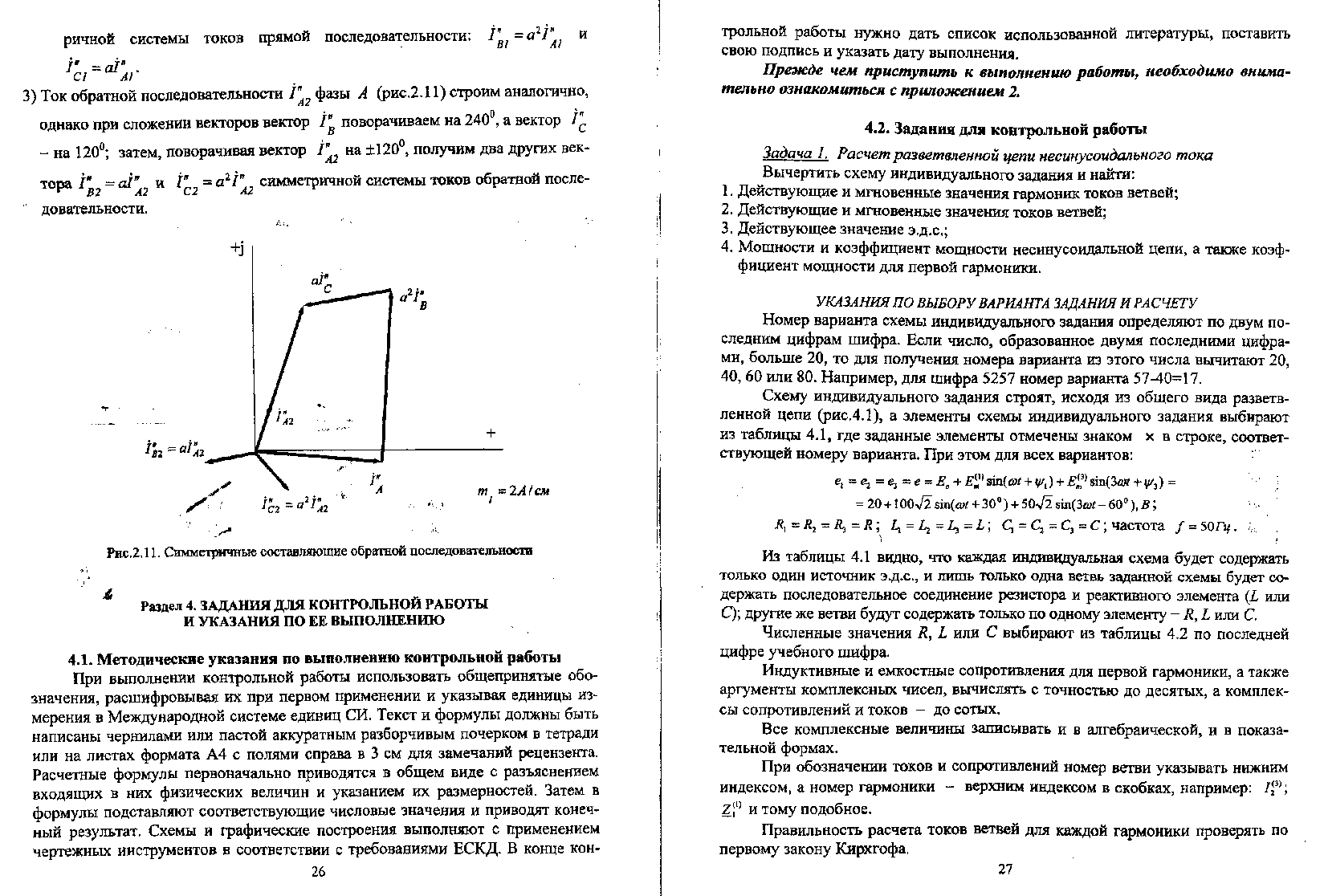 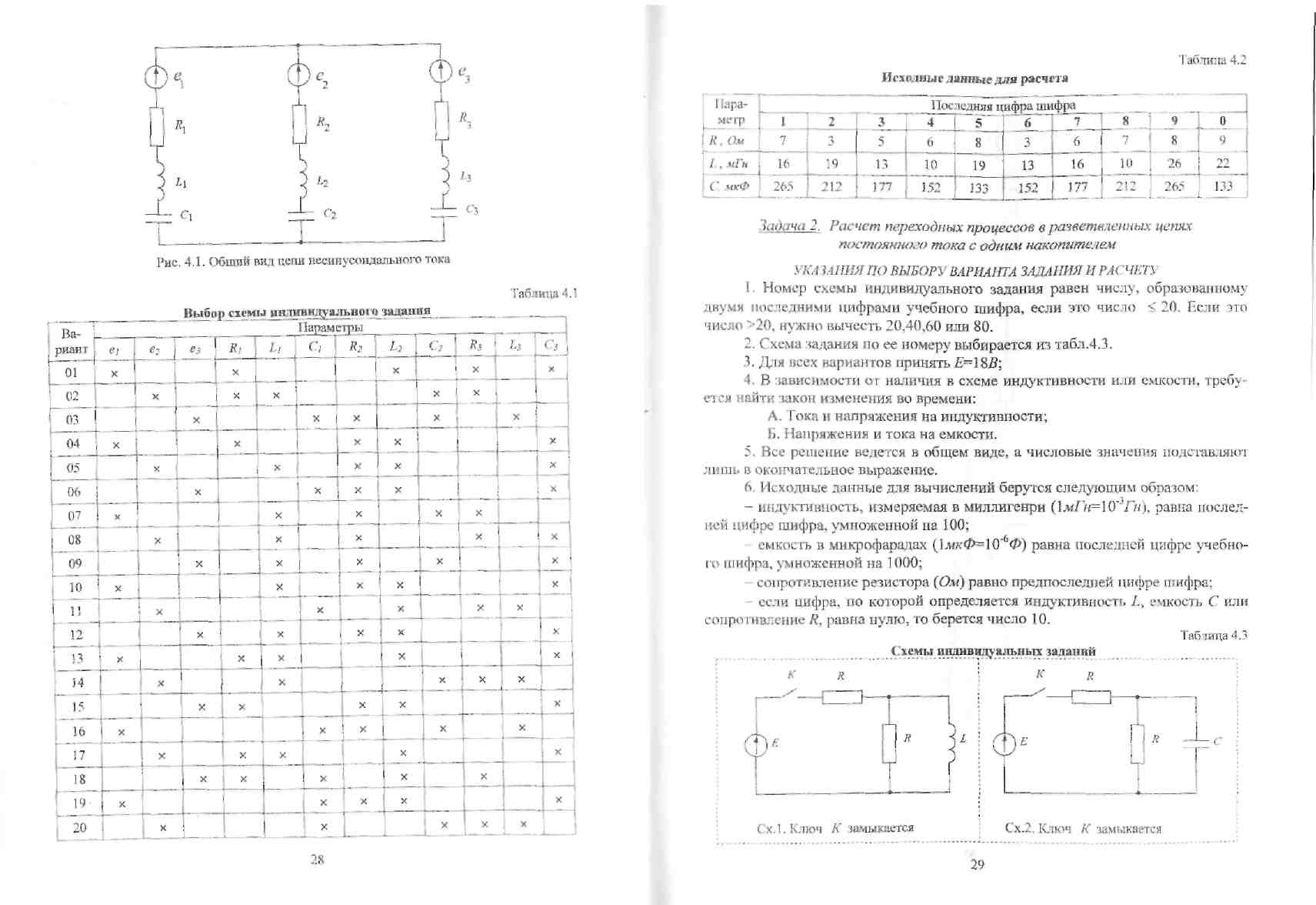 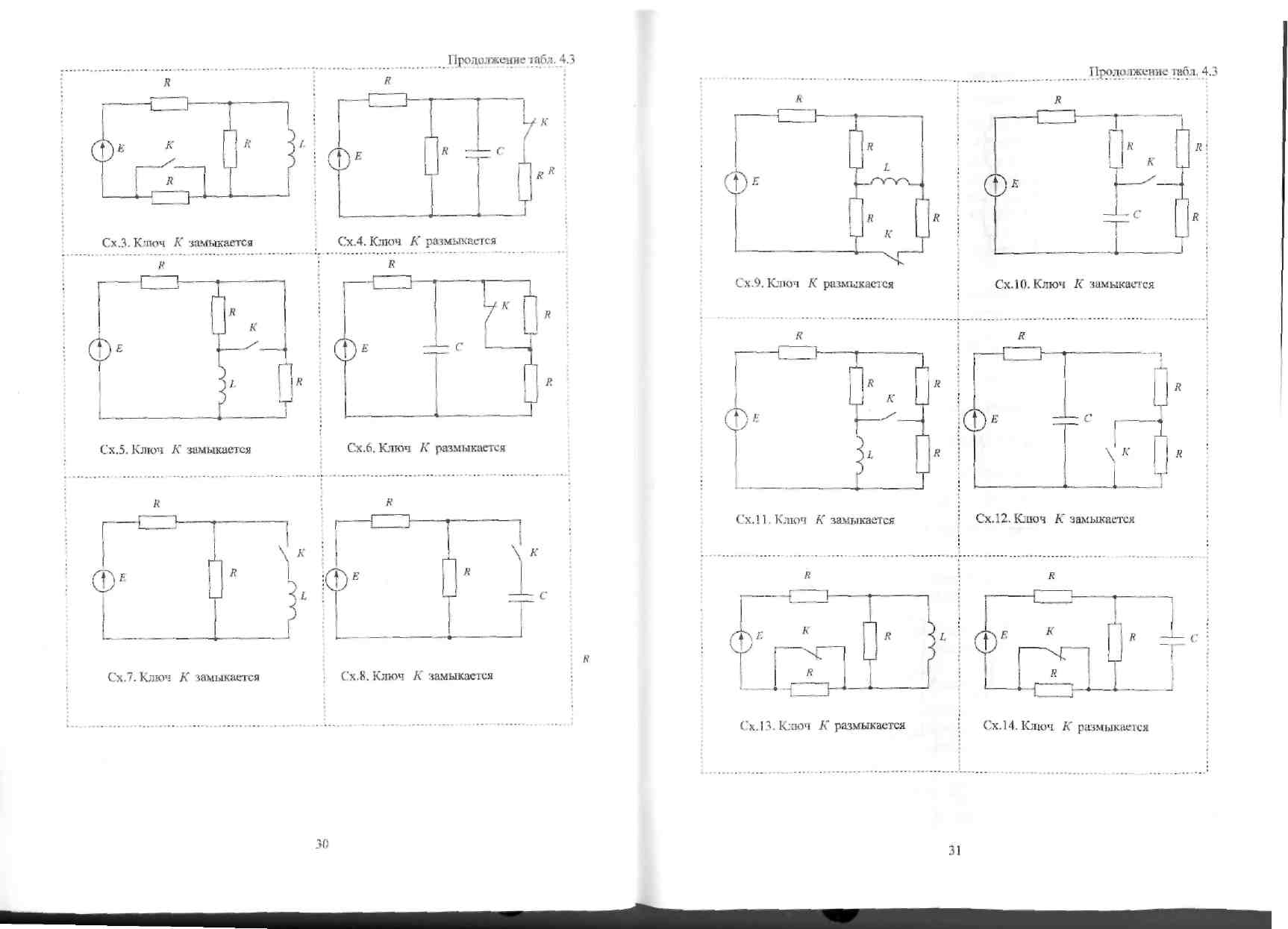 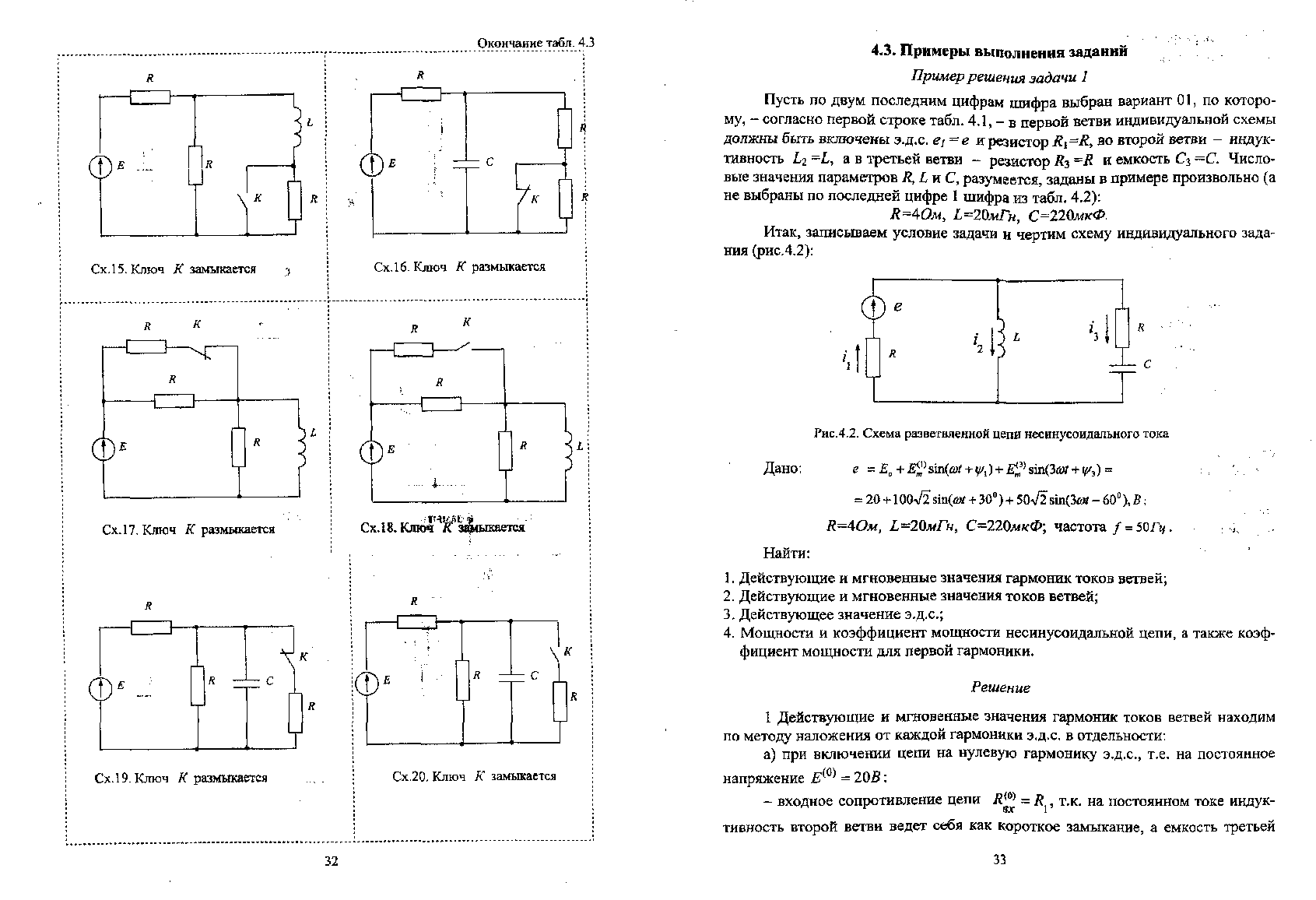 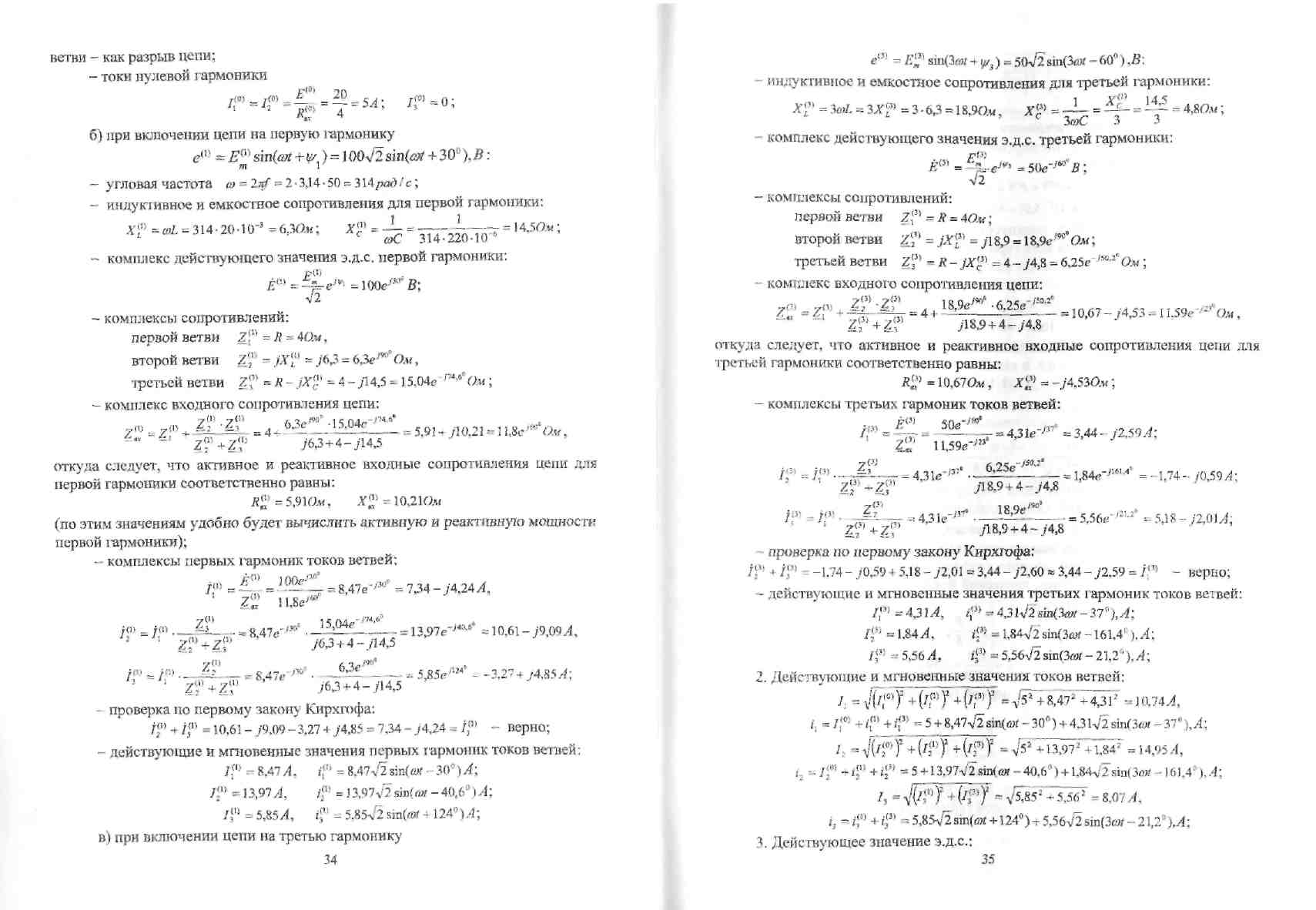 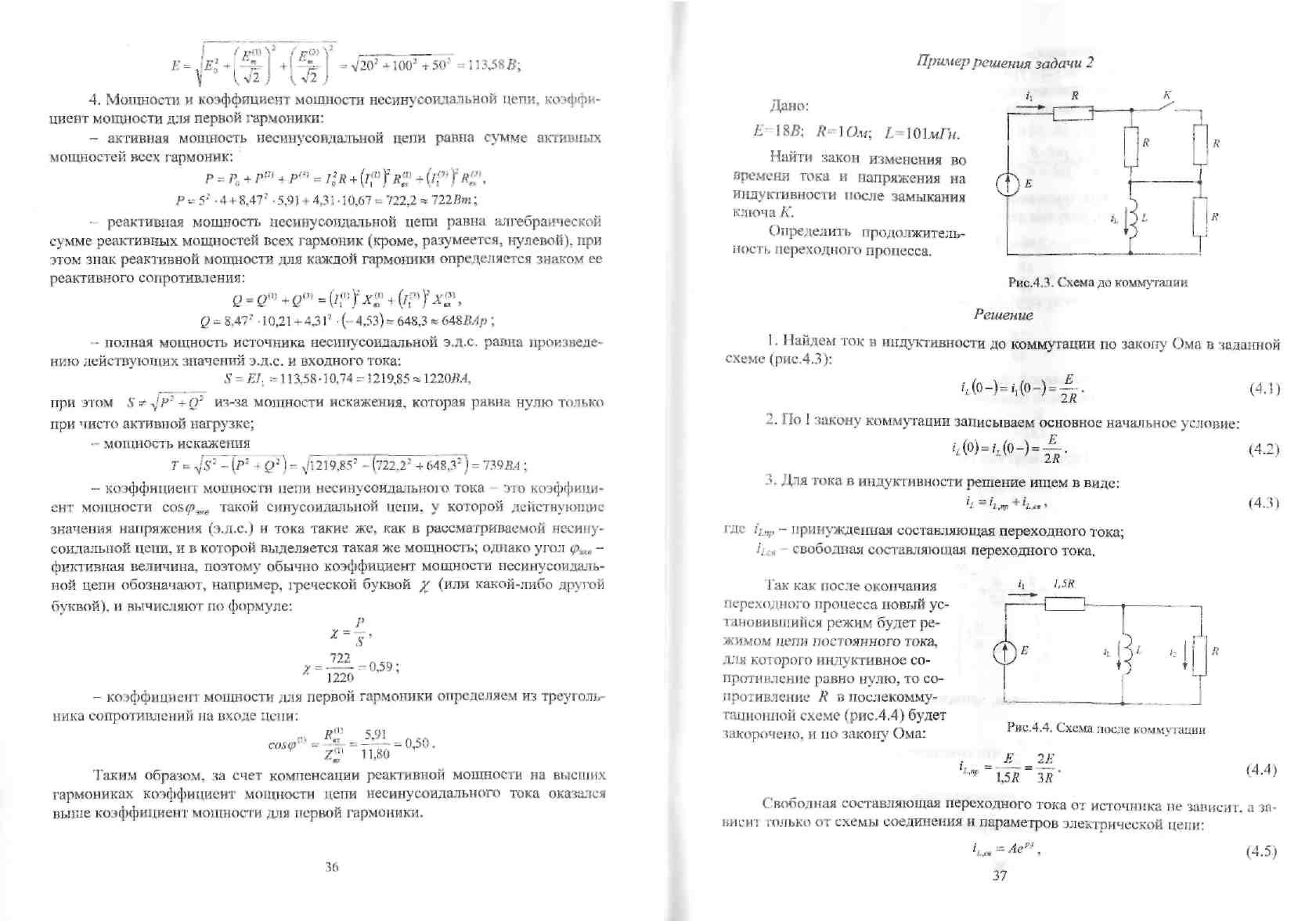 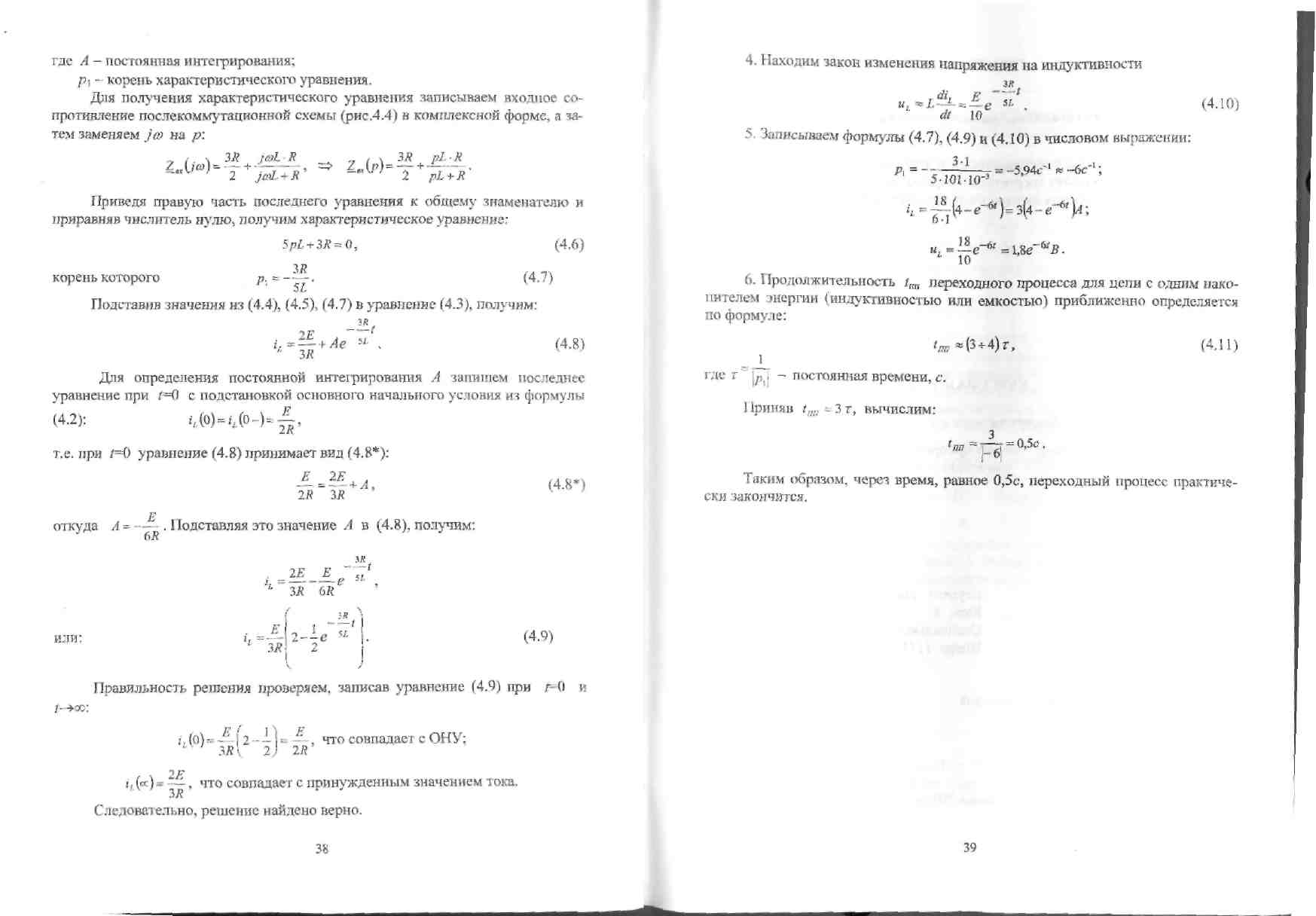 